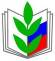 ПРОФСОЮЗ РАБОТНИКОВ НАРОДНОГО ОБРАЗОВАНИЯ И НАУКИРОССИЙСКОЙ ФЕДЕРАЦИИ(ОБЩЕРОССИЙСКИЙ ПРОФСОЮЗ ОБРАЗОВАНИЯ)КАЛМЫЦКАЯ РЕСПУБЛИКАНСКАЯ ОРГАНИЗАЦИЯРЕСПУБЛИКАНСКИЙ КОМИТЕТ ПРОФСОЮЗА
ПОСТАНОВЛЕНИЕПРОФСОЮЗ РАБОТНИКОВ НАРОДНОГО ОБРАЗОВАНИЯ И НАУКИРОССИЙСКОЙ ФЕДЕРАЦИИ(ОБЩЕРОССИЙСКИЙ ПРОФСОЮЗ ОБРАЗОВАНИЯ)КАЛМЫЦКАЯ РЕСПУБЛИКАНСКАЯ ОРГАНИЗАЦИЯРЕСПУБЛИКАНСКИЙ КОМИТЕТ ПРОФСОЮЗА
ПОСТАНОВЛЕНИЕ«20»  февраля 2017г.«20»  февраля 2017г.№4-1                                    г.Элиста«Об организационно-финансовом укреплении Калмыцкой республиканской организации Профсоюза, его местных ипервичных профсоюзных организаций»Заслушав и обсудив доклад  Председателя республиканской организации Профсоюза А.Коокуевой  «Об организационно-финансовом  укреплении Калмыцкой республиканской  организации Профсоюза, его местных и первичных профсоюзных организаций», и в целях реализации Программы развития Калмыцкой республиканской организации Профсоюза на 2016-2019гг., Комитет республиканской организации Профсоюза   ПОСТАНОВЛЯЕТ:Признать  организационное и финансовое укрепление Профсоюза, его местных и первичных профсоюзных организаций в условиях реформирования образования важнейшей задачей на период до 2020г. Принять к сведению прилагаемые аналитические материалы.2. Отметить, что принятые Калмыцкой республиканской организацией Профсоюза постановление конференции «О размере отчислений членских взносов в Профсоюзе» от 05.02.2005г. №4  выполняется всеми местными организациями Профсоюза республики, кроме профкомов сотрудников и студентов Калмыцкого госуниверситета им.Б.Б.Городовикова.Рекомендовать профкомам сотрудников (председатель Конушев А.И.) и  студентов (председатель Юсурова И.Б.) принять необходимые меры по выполнению указанного постановления  конференции  1  февраля . «О размере отчислений членских взносов в Профсоюзе» от 05.02.2005г. №4 »  и проинформировать президиум рескома до 1 апреля 2017г.4. Продолжить работу профорганизаций всех уровней по исполнению целевых показателей  расходования профсоюзного бюджета    по приоритетным направлениям деятельности Профсоюза, рекомендуемых ЦС Профсоюза (пост. №3-3 от 15 декабря 2016г.).          5. В связи с объявленным ЦС Профсоюза 2017 год – Годом профсоюзного PR-движения   местным и первичным организациям Профсоюза принять меры по выполнению Плана проведения Года профсоюзного PR-движения, утвержденного Президиумом рескома Профсоюза 11.01.2017г.6. Начать во II квартале 2017г. подготовительную работу по возможному введению дистанционного обучения профсоюзного актива.7. Президиуму рескома  и  местным организациям Профсоюза:7.1. До 30 апреля 2017г. завершить формирование списков кадрового резерва  на должности председателей и заместителей председателей местных и первичных организаций Профсоюза.7.2. В целях формирования кадрового резерва, повышения социальной активности, гражданской ответственности молодых педагогических кадров, активизировать работу муниципальных Советов молодых педагогов, провести  работу по созданию молодежных комиссий или советов молодых педагогов в первичных профсоюзных организациях.7.3. Принять дополнительные меры по повышению эффективности работы постоянных комиссий выборных коллегиальных органов.Продолжить работу по повышению правовой грамотности работников образования.                     7.5. Оказать практическую организационную помощь  вновь избранным председателям  Октябрьской, Приютненской районных организаций  Профсоюза. Оказать практическую помощь в организации уставной деятельности профсоюзных организаций, мотивации профсоюзного членства Лаганскому, Сарпинскому,  Яшалтинскому райкомам Профсоюза, первичным профсоюзным организациям, выходящим на реском Профсоюза, с низким профсоюзным членством (Матросовская коррекционная школа-интернат, МГГЭУ, Башантинский колледж, КНИИСХ).Изучить практику работы:– Кетченеровского райкома Профсоюза (предс.Какишев В.О.) по организации работы Совета молодых педагогов (Iкв.),- Черноземельского райкома Профсоюза (предс.Бадмаева Г.К.) по организационно-массовой работе (II кв.),- Малодербетовского, Городовиковского райкома Профсоюза (предс.Петриенко Т.Н.) по вопросам социального партнерства в районе (III кв.),- Элистинского горкома Профсоюза (предс.Эдеева Ц.Л.) по внедрению инновационных форм социальной поддержки членов Профсоюза (IV кв.).8. Местным  и первичным организациям Профсоюза:8.1. рекомендовать до 25 марта 2017г. горрайкомам и первичным организациям  Профсоюза ГУ РК  провести пленумы и профсоюзные собрания с единой повесткой «Об организационно-финансовом укреплении Калмыцкой республиканской организации Профсоюза, его местных и первичных профсоюзных организаций».  8.2. В целях применения индивидуальных форм работы в процессе защиты прав и интересов и участия в разрешении трудных жизненных ситуаций работников, а также предотвращения получения займов в КПК«ДЕМ» не членами Профсоюза, всем руководителям местных организаций Профсоюза представить на президиум рескома списки работников, не являющихся членами Профсоюза,  с указанием образовательной организации.8.3. В первичных организациях Профсоюза, где членство составляет менее 50-60%, ввести ответственного за организацию приема в Профсоюз,  добиваться охвата профчленством во всех первичных профсоюзных организациях не менее 70%, особенно в системе дополнительного и профессионального образования.8.4. Лаганскому, Сарпинскому, Яшалтинскому райкомам  Профсоюза принять дополнительные меры по увеличению профчленства, используя возможности социального партнерства, Советов молодых педагогов, внося предложения по оказанию помощи  со стороны членов президиума, аппарата  рескома Профсоюза, актива.8.5. Ики-Бурульскому, Юстинскому райкомам Профсоюза расширить зону профсоюзного влияния на все без исключения первичные профсоюзные организации, не ограничиваясь отдельно взятой образовательной организацией по месту работы председателя местной организации.8.6. Сарпинскому, Целинному, Яшкульскому, Юстинскому райкомам Профсоюза эффективнее использовать потенциал Совета молодых педагогов, конструктивное взаимодействие  с отделами образования в решении организационных вопросов.8.7. Кетченеровскому, Малодербетовскому, Черноземельскому, Городовиковскому райкомам Профсоюза  продолжить конструктивное взаимодействие с социальными партнерами в лице  органов местного самоуправления, муниципальных органов управления образованием, руководителей образовательных организаций.8.8.  Элистинскому горкому Профсоюза продолжить работу по мотивации профсоюзного членства в образовательных организациях, использованию инновационных форм социальной защиты работников.8.9. Выборным коллегиальным органам местных организацийПрофсоюза обеспечить качественную и своевременную подготовку открытых  (публичных) отчетов выборных органов всех уровней профсоюзной структуры, обеспечивая доступность для членов Профсоюза через Интернет-ресурсы, публикации, размещение на стендах и сайтах, рассылку (по возможности)  по личным электронным адресам.        8.10. В части укрепления финансовой устойчивости организаций Профсоюза развивать предусмотренные законодательством способы и методы увеличения профсоюзного бюджета.       8.11. Контрольно-ревизионным комиссиям республиканской, местных и первичных организаций Профсоюза  обратить  особое внимание на:- состояние учета членов Профсоюза, практику оформления и хранения протоколов выборных органов, сохранности документов;- достоверность показателей года всех статистических и финансовых отчетов организаций Профсоюза;- соблюдение размеров отчисления членских профсоюзных взносов, утвержденных соответствующими коллегиальными органами;- соблюдение целевых показателей расходования профсоюзного бюджета по приоритетным направлениям деятельности;- соблюдение требований и периодичности проведения проверок ревизуемых организаций Профсоюза.8.12.Всем местным организациям принять меры по завершению заключения  отраслевых Соглашений  на 2017-2019гг.9. Контроль за выполнением постановления возложить на Президиум  рескома,  председателя республиканской организации Коокуеву А.И., на постоянные комиссии рескома Профсоюза (Энеев И.Б., Какишев В.О., Мунчинова Л.Д., Касьянова Т.И., Эдеева Ц.Л.).Председатель республиканскойорганизации Профсоюза                                  А.И.Коокуева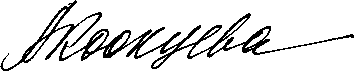 «Об организационно-финансовом укреплении Калмыцкой республиканской организации Профсоюза, его местных ипервичных профсоюзных организаций»Заслушав и обсудив доклад  Председателя республиканской организации Профсоюза А.Коокуевой  «Об организационно-финансовом  укреплении Калмыцкой республиканской  организации Профсоюза, его местных и первичных профсоюзных организаций», и в целях реализации Программы развития Калмыцкой республиканской организации Профсоюза на 2016-2019гг., Комитет республиканской организации Профсоюза   ПОСТАНОВЛЯЕТ:Признать  организационное и финансовое укрепление Профсоюза, его местных и первичных профсоюзных организаций в условиях реформирования образования важнейшей задачей на период до 2020г. Принять к сведению прилагаемые аналитические материалы.2. Отметить, что принятые Калмыцкой республиканской организацией Профсоюза постановление конференции «О размере отчислений членских взносов в Профсоюзе» от 05.02.2005г. №4  выполняется всеми местными организациями Профсоюза республики, кроме профкомов сотрудников и студентов Калмыцкого госуниверситета им.Б.Б.Городовикова.Рекомендовать профкомам сотрудников (председатель Конушев А.И.) и  студентов (председатель Юсурова И.Б.) принять необходимые меры по выполнению указанного постановления  конференции  1  февраля . «О размере отчислений членских взносов в Профсоюзе» от 05.02.2005г. №4 »  и проинформировать президиум рескома до 1 апреля 2017г.4. Продолжить работу профорганизаций всех уровней по исполнению целевых показателей  расходования профсоюзного бюджета    по приоритетным направлениям деятельности Профсоюза, рекомендуемых ЦС Профсоюза (пост. №3-3 от 15 декабря 2016г.).          5. В связи с объявленным ЦС Профсоюза 2017 год – Годом профсоюзного PR-движения   местным и первичным организациям Профсоюза принять меры по выполнению Плана проведения Года профсоюзного PR-движения, утвержденного Президиумом рескома Профсоюза 11.01.2017г.6. Начать во II квартале 2017г. подготовительную работу по возможному введению дистанционного обучения профсоюзного актива.7. Президиуму рескома  и  местным организациям Профсоюза:7.1. До 30 апреля 2017г. завершить формирование списков кадрового резерва  на должности председателей и заместителей председателей местных и первичных организаций Профсоюза.7.2. В целях формирования кадрового резерва, повышения социальной активности, гражданской ответственности молодых педагогических кадров, активизировать работу муниципальных Советов молодых педагогов, провести  работу по созданию молодежных комиссий или советов молодых педагогов в первичных профсоюзных организациях.7.3. Принять дополнительные меры по повышению эффективности работы постоянных комиссий выборных коллегиальных органов.Продолжить работу по повышению правовой грамотности работников образования.                     7.5. Оказать практическую организационную помощь  вновь избранным председателям  Октябрьской, Приютненской районных организаций  Профсоюза. Оказать практическую помощь в организации уставной деятельности профсоюзных организаций, мотивации профсоюзного членства Лаганскому, Сарпинскому,  Яшалтинскому райкомам Профсоюза, первичным профсоюзным организациям, выходящим на реском Профсоюза, с низким профсоюзным членством (Матросовская коррекционная школа-интернат, МГГЭУ, Башантинский колледж, КНИИСХ).Изучить практику работы:– Кетченеровского райкома Профсоюза (предс.Какишев В.О.) по организации работы Совета молодых педагогов (Iкв.),- Черноземельского райкома Профсоюза (предс.Бадмаева Г.К.) по организационно-массовой работе (II кв.),- Малодербетовского, Городовиковского райкома Профсоюза (предс.Петриенко Т.Н.) по вопросам социального партнерства в районе (III кв.),- Элистинского горкома Профсоюза (предс.Эдеева Ц.Л.) по внедрению инновационных форм социальной поддержки членов Профсоюза (IV кв.).8. Местным  и первичным организациям Профсоюза:8.1. рекомендовать до 25 марта 2017г. горрайкомам и первичным организациям  Профсоюза ГУ РК  провести пленумы и профсоюзные собрания с единой повесткой «Об организационно-финансовом укреплении Калмыцкой республиканской организации Профсоюза, его местных и первичных профсоюзных организаций».  8.2. В целях применения индивидуальных форм работы в процессе защиты прав и интересов и участия в разрешении трудных жизненных ситуаций работников, а также предотвращения получения займов в КПК«ДЕМ» не членами Профсоюза, всем руководителям местных организаций Профсоюза представить на президиум рескома списки работников, не являющихся членами Профсоюза,  с указанием образовательной организации.8.3. В первичных организациях Профсоюза, где членство составляет менее 50-60%, ввести ответственного за организацию приема в Профсоюз,  добиваться охвата профчленством во всех первичных профсоюзных организациях не менее 70%, особенно в системе дополнительного и профессионального образования.8.4. Лаганскому, Сарпинскому, Яшалтинскому райкомам  Профсоюза принять дополнительные меры по увеличению профчленства, используя возможности социального партнерства, Советов молодых педагогов, внося предложения по оказанию помощи  со стороны членов президиума, аппарата  рескома Профсоюза, актива.8.5. Ики-Бурульскому, Юстинскому райкомам Профсоюза расширить зону профсоюзного влияния на все без исключения первичные профсоюзные организации, не ограничиваясь отдельно взятой образовательной организацией по месту работы председателя местной организации.8.6. Сарпинскому, Целинному, Яшкульскому, Юстинскому райкомам Профсоюза эффективнее использовать потенциал Совета молодых педагогов, конструктивное взаимодействие  с отделами образования в решении организационных вопросов.8.7. Кетченеровскому, Малодербетовскому, Черноземельскому, Городовиковскому райкомам Профсоюза  продолжить конструктивное взаимодействие с социальными партнерами в лице  органов местного самоуправления, муниципальных органов управления образованием, руководителей образовательных организаций.8.8.  Элистинскому горкому Профсоюза продолжить работу по мотивации профсоюзного членства в образовательных организациях, использованию инновационных форм социальной защиты работников.8.9. Выборным коллегиальным органам местных организацийПрофсоюза обеспечить качественную и своевременную подготовку открытых  (публичных) отчетов выборных органов всех уровней профсоюзной структуры, обеспечивая доступность для членов Профсоюза через Интернет-ресурсы, публикации, размещение на стендах и сайтах, рассылку (по возможности)  по личным электронным адресам.        8.10. В части укрепления финансовой устойчивости организаций Профсоюза развивать предусмотренные законодательством способы и методы увеличения профсоюзного бюджета.       8.11. Контрольно-ревизионным комиссиям республиканской, местных и первичных организаций Профсоюза  обратить  особое внимание на:- состояние учета членов Профсоюза, практику оформления и хранения протоколов выборных органов, сохранности документов;- достоверность показателей года всех статистических и финансовых отчетов организаций Профсоюза;- соблюдение размеров отчисления членских профсоюзных взносов, утвержденных соответствующими коллегиальными органами;- соблюдение целевых показателей расходования профсоюзного бюджета по приоритетным направлениям деятельности;- соблюдение требований и периодичности проведения проверок ревизуемых организаций Профсоюза.8.12.Всем местным организациям принять меры по завершению заключения  отраслевых Соглашений  на 2017-2019гг.9. Контроль за выполнением постановления возложить на Президиум  рескома,  председателя республиканской организации Коокуеву А.И., на постоянные комиссии рескома Профсоюза (Энеев И.Б., Какишев В.О., Мунчинова Л.Д., Касьянова Т.И., Эдеева Ц.Л.).Председатель республиканскойорганизации Профсоюза                                  А.И.Коокуева«Об организационно-финансовом укреплении Калмыцкой республиканской организации Профсоюза, его местных ипервичных профсоюзных организаций»Заслушав и обсудив доклад  Председателя республиканской организации Профсоюза А.Коокуевой  «Об организационно-финансовом  укреплении Калмыцкой республиканской  организации Профсоюза, его местных и первичных профсоюзных организаций», и в целях реализации Программы развития Калмыцкой республиканской организации Профсоюза на 2016-2019гг., Комитет республиканской организации Профсоюза   ПОСТАНОВЛЯЕТ:Признать  организационное и финансовое укрепление Профсоюза, его местных и первичных профсоюзных организаций в условиях реформирования образования важнейшей задачей на период до 2020г. Принять к сведению прилагаемые аналитические материалы.2. Отметить, что принятые Калмыцкой республиканской организацией Профсоюза постановление конференции «О размере отчислений членских взносов в Профсоюзе» от 05.02.2005г. №4  выполняется всеми местными организациями Профсоюза республики, кроме профкомов сотрудников и студентов Калмыцкого госуниверситета им.Б.Б.Городовикова.Рекомендовать профкомам сотрудников (председатель Конушев А.И.) и  студентов (председатель Юсурова И.Б.) принять необходимые меры по выполнению указанного постановления  конференции  1  февраля . «О размере отчислений членских взносов в Профсоюзе» от 05.02.2005г. №4 »  и проинформировать президиум рескома до 1 апреля 2017г.4. Продолжить работу профорганизаций всех уровней по исполнению целевых показателей  расходования профсоюзного бюджета    по приоритетным направлениям деятельности Профсоюза, рекомендуемых ЦС Профсоюза (пост. №3-3 от 15 декабря 2016г.).          5. В связи с объявленным ЦС Профсоюза 2017 год – Годом профсоюзного PR-движения   местным и первичным организациям Профсоюза принять меры по выполнению Плана проведения Года профсоюзного PR-движения, утвержденного Президиумом рескома Профсоюза 11.01.2017г.6. Начать во II квартале 2017г. подготовительную работу по возможному введению дистанционного обучения профсоюзного актива.7. Президиуму рескома  и  местным организациям Профсоюза:7.1. До 30 апреля 2017г. завершить формирование списков кадрового резерва  на должности председателей и заместителей председателей местных и первичных организаций Профсоюза.7.2. В целях формирования кадрового резерва, повышения социальной активности, гражданской ответственности молодых педагогических кадров, активизировать работу муниципальных Советов молодых педагогов, провести  работу по созданию молодежных комиссий или советов молодых педагогов в первичных профсоюзных организациях.7.3. Принять дополнительные меры по повышению эффективности работы постоянных комиссий выборных коллегиальных органов.Продолжить работу по повышению правовой грамотности работников образования.                     7.5. Оказать практическую организационную помощь  вновь избранным председателям  Октябрьской, Приютненской районных организаций  Профсоюза. Оказать практическую помощь в организации уставной деятельности профсоюзных организаций, мотивации профсоюзного членства Лаганскому, Сарпинскому,  Яшалтинскому райкомам Профсоюза, первичным профсоюзным организациям, выходящим на реском Профсоюза, с низким профсоюзным членством (Матросовская коррекционная школа-интернат, МГГЭУ, Башантинский колледж, КНИИСХ).Изучить практику работы:– Кетченеровского райкома Профсоюза (предс.Какишев В.О.) по организации работы Совета молодых педагогов (Iкв.),- Черноземельского райкома Профсоюза (предс.Бадмаева Г.К.) по организационно-массовой работе (II кв.),- Малодербетовского, Городовиковского райкома Профсоюза (предс.Петриенко Т.Н.) по вопросам социального партнерства в районе (III кв.),- Элистинского горкома Профсоюза (предс.Эдеева Ц.Л.) по внедрению инновационных форм социальной поддержки членов Профсоюза (IV кв.).8. Местным  и первичным организациям Профсоюза:8.1. рекомендовать до 25 марта 2017г. горрайкомам и первичным организациям  Профсоюза ГУ РК  провести пленумы и профсоюзные собрания с единой повесткой «Об организационно-финансовом укреплении Калмыцкой республиканской организации Профсоюза, его местных и первичных профсоюзных организаций».  8.2. В целях применения индивидуальных форм работы в процессе защиты прав и интересов и участия в разрешении трудных жизненных ситуаций работников, а также предотвращения получения займов в КПК«ДЕМ» не членами Профсоюза, всем руководителям местных организаций Профсоюза представить на президиум рескома списки работников, не являющихся членами Профсоюза,  с указанием образовательной организации.8.3. В первичных организациях Профсоюза, где членство составляет менее 50-60%, ввести ответственного за организацию приема в Профсоюз,  добиваться охвата профчленством во всех первичных профсоюзных организациях не менее 70%, особенно в системе дополнительного и профессионального образования.8.4. Лаганскому, Сарпинскому, Яшалтинскому райкомам  Профсоюза принять дополнительные меры по увеличению профчленства, используя возможности социального партнерства, Советов молодых педагогов, внося предложения по оказанию помощи  со стороны членов президиума, аппарата  рескома Профсоюза, актива.8.5. Ики-Бурульскому, Юстинскому райкомам Профсоюза расширить зону профсоюзного влияния на все без исключения первичные профсоюзные организации, не ограничиваясь отдельно взятой образовательной организацией по месту работы председателя местной организации.8.6. Сарпинскому, Целинному, Яшкульскому, Юстинскому райкомам Профсоюза эффективнее использовать потенциал Совета молодых педагогов, конструктивное взаимодействие  с отделами образования в решении организационных вопросов.8.7. Кетченеровскому, Малодербетовскому, Черноземельскому, Городовиковскому райкомам Профсоюза  продолжить конструктивное взаимодействие с социальными партнерами в лице  органов местного самоуправления, муниципальных органов управления образованием, руководителей образовательных организаций.8.8.  Элистинскому горкому Профсоюза продолжить работу по мотивации профсоюзного членства в образовательных организациях, использованию инновационных форм социальной защиты работников.8.9. Выборным коллегиальным органам местных организацийПрофсоюза обеспечить качественную и своевременную подготовку открытых  (публичных) отчетов выборных органов всех уровней профсоюзной структуры, обеспечивая доступность для членов Профсоюза через Интернет-ресурсы, публикации, размещение на стендах и сайтах, рассылку (по возможности)  по личным электронным адресам.        8.10. В части укрепления финансовой устойчивости организаций Профсоюза развивать предусмотренные законодательством способы и методы увеличения профсоюзного бюджета.       8.11. Контрольно-ревизионным комиссиям республиканской, местных и первичных организаций Профсоюза  обратить  особое внимание на:- состояние учета членов Профсоюза, практику оформления и хранения протоколов выборных органов, сохранности документов;- достоверность показателей года всех статистических и финансовых отчетов организаций Профсоюза;- соблюдение размеров отчисления членских профсоюзных взносов, утвержденных соответствующими коллегиальными органами;- соблюдение целевых показателей расходования профсоюзного бюджета по приоритетным направлениям деятельности;- соблюдение требований и периодичности проведения проверок ревизуемых организаций Профсоюза.8.12.Всем местным организациям принять меры по завершению заключения  отраслевых Соглашений  на 2017-2019гг.9. Контроль за выполнением постановления возложить на Президиум  рескома,  председателя республиканской организации Коокуеву А.И., на постоянные комиссии рескома Профсоюза (Энеев И.Б., Какишев В.О., Мунчинова Л.Д., Касьянова Т.И., Эдеева Ц.Л.).Председатель республиканскойорганизации Профсоюза                                  А.И.Коокуева«Об организационно-финансовом укреплении Калмыцкой республиканской организации Профсоюза, его местных ипервичных профсоюзных организаций»Заслушав и обсудив доклад  Председателя республиканской организации Профсоюза А.Коокуевой  «Об организационно-финансовом  укреплении Калмыцкой республиканской  организации Профсоюза, его местных и первичных профсоюзных организаций», и в целях реализации Программы развития Калмыцкой республиканской организации Профсоюза на 2016-2019гг., Комитет республиканской организации Профсоюза   ПОСТАНОВЛЯЕТ:Признать  организационное и финансовое укрепление Профсоюза, его местных и первичных профсоюзных организаций в условиях реформирования образования важнейшей задачей на период до 2020г. Принять к сведению прилагаемые аналитические материалы.2. Отметить, что принятые Калмыцкой республиканской организацией Профсоюза постановление конференции «О размере отчислений членских взносов в Профсоюзе» от 05.02.2005г. №4  выполняется всеми местными организациями Профсоюза республики, кроме профкомов сотрудников и студентов Калмыцкого госуниверситета им.Б.Б.Городовикова.Рекомендовать профкомам сотрудников (председатель Конушев А.И.) и  студентов (председатель Юсурова И.Б.) принять необходимые меры по выполнению указанного постановления  конференции  1  февраля . «О размере отчислений членских взносов в Профсоюзе» от 05.02.2005г. №4 »  и проинформировать президиум рескома до 1 апреля 2017г.4. Продолжить работу профорганизаций всех уровней по исполнению целевых показателей  расходования профсоюзного бюджета    по приоритетным направлениям деятельности Профсоюза, рекомендуемых ЦС Профсоюза (пост. №3-3 от 15 декабря 2016г.).          5. В связи с объявленным ЦС Профсоюза 2017 год – Годом профсоюзного PR-движения   местным и первичным организациям Профсоюза принять меры по выполнению Плана проведения Года профсоюзного PR-движения, утвержденного Президиумом рескома Профсоюза 11.01.2017г.6. Начать во II квартале 2017г. подготовительную работу по возможному введению дистанционного обучения профсоюзного актива.7. Президиуму рескома  и  местным организациям Профсоюза:7.1. До 30 апреля 2017г. завершить формирование списков кадрового резерва  на должности председателей и заместителей председателей местных и первичных организаций Профсоюза.7.2. В целях формирования кадрового резерва, повышения социальной активности, гражданской ответственности молодых педагогических кадров, активизировать работу муниципальных Советов молодых педагогов, провести  работу по созданию молодежных комиссий или советов молодых педагогов в первичных профсоюзных организациях.7.3. Принять дополнительные меры по повышению эффективности работы постоянных комиссий выборных коллегиальных органов.Продолжить работу по повышению правовой грамотности работников образования.                     7.5. Оказать практическую организационную помощь  вновь избранным председателям  Октябрьской, Приютненской районных организаций  Профсоюза. Оказать практическую помощь в организации уставной деятельности профсоюзных организаций, мотивации профсоюзного членства Лаганскому, Сарпинскому,  Яшалтинскому райкомам Профсоюза, первичным профсоюзным организациям, выходящим на реском Профсоюза, с низким профсоюзным членством (Матросовская коррекционная школа-интернат, МГГЭУ, Башантинский колледж, КНИИСХ).Изучить практику работы:– Кетченеровского райкома Профсоюза (предс.Какишев В.О.) по организации работы Совета молодых педагогов (Iкв.),- Черноземельского райкома Профсоюза (предс.Бадмаева Г.К.) по организационно-массовой работе (II кв.),- Малодербетовского, Городовиковского райкома Профсоюза (предс.Петриенко Т.Н.) по вопросам социального партнерства в районе (III кв.),- Элистинского горкома Профсоюза (предс.Эдеева Ц.Л.) по внедрению инновационных форм социальной поддержки членов Профсоюза (IV кв.).8. Местным  и первичным организациям Профсоюза:8.1. рекомендовать до 25 марта 2017г. горрайкомам и первичным организациям  Профсоюза ГУ РК  провести пленумы и профсоюзные собрания с единой повесткой «Об организационно-финансовом укреплении Калмыцкой республиканской организации Профсоюза, его местных и первичных профсоюзных организаций».  8.2. В целях применения индивидуальных форм работы в процессе защиты прав и интересов и участия в разрешении трудных жизненных ситуаций работников, а также предотвращения получения займов в КПК«ДЕМ» не членами Профсоюза, всем руководителям местных организаций Профсоюза представить на президиум рескома списки работников, не являющихся членами Профсоюза,  с указанием образовательной организации.8.3. В первичных организациях Профсоюза, где членство составляет менее 50-60%, ввести ответственного за организацию приема в Профсоюз,  добиваться охвата профчленством во всех первичных профсоюзных организациях не менее 70%, особенно в системе дополнительного и профессионального образования.8.4. Лаганскому, Сарпинскому, Яшалтинскому райкомам  Профсоюза принять дополнительные меры по увеличению профчленства, используя возможности социального партнерства, Советов молодых педагогов, внося предложения по оказанию помощи  со стороны членов президиума, аппарата  рескома Профсоюза, актива.8.5. Ики-Бурульскому, Юстинскому райкомам Профсоюза расширить зону профсоюзного влияния на все без исключения первичные профсоюзные организации, не ограничиваясь отдельно взятой образовательной организацией по месту работы председателя местной организации.8.6. Сарпинскому, Целинному, Яшкульскому, Юстинскому райкомам Профсоюза эффективнее использовать потенциал Совета молодых педагогов, конструктивное взаимодействие  с отделами образования в решении организационных вопросов.8.7. Кетченеровскому, Малодербетовскому, Черноземельскому, Городовиковскому райкомам Профсоюза  продолжить конструктивное взаимодействие с социальными партнерами в лице  органов местного самоуправления, муниципальных органов управления образованием, руководителей образовательных организаций.8.8.  Элистинскому горкому Профсоюза продолжить работу по мотивации профсоюзного членства в образовательных организациях, использованию инновационных форм социальной защиты работников.8.9. Выборным коллегиальным органам местных организацийПрофсоюза обеспечить качественную и своевременную подготовку открытых  (публичных) отчетов выборных органов всех уровней профсоюзной структуры, обеспечивая доступность для членов Профсоюза через Интернет-ресурсы, публикации, размещение на стендах и сайтах, рассылку (по возможности)  по личным электронным адресам.        8.10. В части укрепления финансовой устойчивости организаций Профсоюза развивать предусмотренные законодательством способы и методы увеличения профсоюзного бюджета.       8.11. Контрольно-ревизионным комиссиям республиканской, местных и первичных организаций Профсоюза  обратить  особое внимание на:- состояние учета членов Профсоюза, практику оформления и хранения протоколов выборных органов, сохранности документов;- достоверность показателей года всех статистических и финансовых отчетов организаций Профсоюза;- соблюдение размеров отчисления членских профсоюзных взносов, утвержденных соответствующими коллегиальными органами;- соблюдение целевых показателей расходования профсоюзного бюджета по приоритетным направлениям деятельности;- соблюдение требований и периодичности проведения проверок ревизуемых организаций Профсоюза.8.12.Всем местным организациям принять меры по завершению заключения  отраслевых Соглашений  на 2017-2019гг.9. Контроль за выполнением постановления возложить на Президиум  рескома,  председателя республиканской организации Коокуеву А.И., на постоянные комиссии рескома Профсоюза (Энеев И.Б., Какишев В.О., Мунчинова Л.Д., Касьянова Т.И., Эдеева Ц.Л.).Председатель республиканскойорганизации Профсоюза                                  А.И.Коокуева